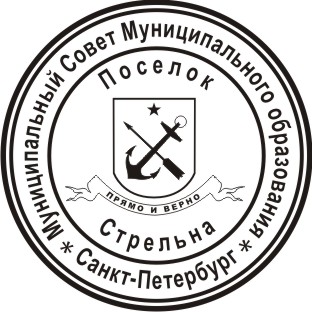 МЕСТНАЯ АДМИНИСТРАЦИЯ ВНУТРИГОРОДСКОГОМУНИЦИПАЛЬНОГО ОБРАЗОВАНИЯ ГОРОДА ФЕДЕРАЛЬНОГО ЗНАЧЕНИЯ САНКТ-ПЕТЕРБУРГА ПОСЕЛОК СТРЕЛЬНАПОСТАНОВЛЕНИЕ О внесении изменений в муниципальные программы на 2023 годВ соответствии с Бюджетным кодексом Российской Федерации, Уставом внутригородского муниципального образования города федерального значения Санкт-Петербурга поселок СтрельнаПОСТАНОВЛЯЮ:В связи с возникшей необходимостью прошу внести следующие изменения в муниципальную программу «Благоустройство территории внутригородского муниципального образования города федерального значения Санкт-Петербурга поселок Стрельна»:1. В перечне программных мероприятий на 2023 год:п.1 столбец 3 изложить «1592,0»п.1.1. столбец 4 изложить «5», столбец 6 «1592,0»п.2 столбец 3 изложить «6156,7»п.2.1 столбец 6 изложить «5976,7»п.2.3 столбец 6 изложить «60,0»п.3 столбец 3 изложить «6671,4»п.3.1 столбец 4 изложить «3213,0», столбец 6 изложить «6102,6»п.3.2 столбец 4 изложить «4», столбец 6 изложить «240,0»п.3.3 столбец 6 изложить «75,8»п.3.4 столбец 4 изложить «13», столбец 6 изложить «253,0»п.4 столбец 3 изложить «1550,0»п4.1 столбец 6 изложить «1550,0»пп.4.1.1-4.1.2 столбец 6 изложить «1550,0»п.5 столбец 3 изложить «636,8»п.5.1 столбец 6 изложить «444,8»п.5.2 столбец 6 изложить «192,0»2. В перечне программных мероприятий на 2024 год:п.2 столбец 3 изложить «10275,6»п.2.1. столбец 4 изложить «4», столбец 6 изложить «10050,0»п.2.2. столбец 4 изложить «4», столбец 6 изложить «105,6»п.2.3 столбец 4 изложить «4», столбец 6 изложить «120,0»п.3 столбец 3 изложить «4556,1»п.3.1. столбец 4 изложить «2342,3», столбец 6 изложить «4316,6»п.3.2. столбец 6 изложить «120,0»п.3.3 столбец 6 изложить «19,5»3. В Адресной программе по проектированию благоустройства при размещении элементов благоустройства на 2023-2025 годп.1 столбец 5 изложить «592,0», столбец 6 изложить «500,0»пп.1.1 столбец 5 изложить «242,0»пп.1.2 столбец 6 перенести в столбец 5 и изложить «350,0»п.2 столбец 4 изложить «8», столбец 5 изложить «1000,0», столбец 6 изложить «1000,0»,п.2.2 столбец 5 изложить «400,0»добавить п.2.6 столбец 2 изложить «ул. Львовская дд.25-27», столбец 4 изложить «1», столбец 6 изложить «350,0»добавить п.2.7 столбец 2 изложить «Санкт-Петербургское шоссе дд.94-96-98», столбец 4 изложить «1», столбец 6 изложить «400,0»добавить п.2.8 столбец 2 изложить «ул. Львовская дд.17-19», столбец 4 изложить «1», столбец 5 изложить «250,0»4. В Адресной программе выполнения работ по осуществлению благоустройства элементов благоустройства на 2023 – 2025 годп.1 столбец 4 изложить «10», столбец 5 изложить «5976,7», столбец 6 изложить «10050,0»пп.1.1 столбец 5 изложить «5471,7»пп.1.2 столбец 5 изложить «505,0»п.1.8 значение столбца 7 перенести в столбец 6 и изложить «4500,0»добавить п.1.10 столбец 2 изложить «ул. Львовская дд.25-27», столбец 3 изложить «Условная единица», столбец 4 изложить «1», столбец 7 изложить «6500,0»п.2 столбец 4 изложить «10», столбец 6 изложить «105,6»п.2.4 столбец 6 изложить «2,6»п.2.8 значение столбца 7 перенести в столбец 6 и изложить «50,0»добавить п.2.10 столбец 2 изложить «ул. Львовская дд.25-27», столбец 3 изложить «Условная единица», столбец 4 изложить «1», столбец 7 изложить «65,0»п.3 столбец 4 изложить «10», столбец 5 изложить «60,0», столбец 6 изложить «120,0»пп.3.1 столбец 5 изложить «30,0»пп.3.2 столбец 5 изложить «30,0»п.3.8 значение столбца 7 перенести в столбец 6 и изложить «30,0»добавить п.3.10 столбец 2 изложить «ул. Львовская дд.25-27», столбец 3 изложить «Условная единица», столбец 4 изложить «1», столбец 7 изложить «30,0»5. В Адресной программе выполнения работ по содержанию внутриквартальных территорий в части обеспечения ремонта покрытий, расположенных на внутриквартальных территориях, и проведения санитарных рубок (в том числе удаление аварийных, больных деревьев и кустарников) на территориях, не относящихся к территориям зеленых насаждений в соответствии с законом Санкт-Петербурга на 2023 – 2025 годп.1 столбец 4 изложить «6658,8», столбец 5 изложить «6102,6», столбец 6 изложить «4316,6»п.1.1 столбец 4 изложить «542», столбец 5 изложить «2252,5»п.1.2 столбец 5 изложить «98,2»п.1.3 столбец 5 изложить «426,1»п.1.4 столбец 5 изложить «631,0»п.1.5 столбец 5 изложить «441,0»п.1.6 значение столбца 6 перенести в столбец 5 и изложить «1710,0»п.1.7 значение столбца 6 перенести в столбец 5 и изложить «393,8»п.1.8 столбец 6 изложить «2040,0»п.1.10 столбец 6 изложить «1727,1»п.2 столбец 5 изложить «75,8», столбец 6 «19,5»п. 2.1 столбец 5 изложить «75,8», столбец 6 «19,5»п.3 столбец 4 изложить «7», столбец 5 изложить «240,0», столбец 6 изложить «120,0»п.3.3 значение столбца 6 перенести в столбец 5 и изложить «60,0»п.3.4 значение столбца 6 перенести в столбец 5 и изложить «60,0»п.4 столбец 4 изложить «23», столбец 5 изложить «253,0»п.4.1 столбец 4 изложить «23», столбец 5 изложить «253,0»6. В Адресной программе выполнения работ по размещению, содержанию, включая ремонт, ограждений декоративных, ограждений газонных, полусфер, надолбов, приствольных решеток, устройств для вертикального озеленения и цветочного оформления, навесов, беседок, уличной мебели, урн, элементов озеленения, информационных щитов и стендов, размещению плани-ровочного устройства, за исключением велосипедных дорожек; размещению покрытий, в том числе предназначенных для кратковременного и длительного хранения индивидуального автотранспорта, на внутриквартальных территориях на 2023 – 2025 годпп.1.1-1.2 столбец 4 изложить «1550,0»7. В Адресной программе выполнения работ по размещению, содержанию спортивных, детских площадок, включая ремонт расположенных на них элементов благоустройства, на внутриквартальных территориях   на 2023 – 2025 годп.1.1 столбец 4 изложить «200,0»п.1.1.1. столбец 4 изложить «200,0»п.1.2 столбец 4 изложить «244,8»п.1.2.1. столбец 4 изложить «244,8»п.2 столбец 4 изложить «192,0»п.2.1.  столбец 4 изложить «192,0»8. Контроль за исполнением настоящего постановления оставляю за собой.9. Настоящее постановление вступает в силу с момента его принятия.10. Настоящее постановление вступает в силу с даты его подписания и подлежит официальному опубликованию (обнародованию).Глава местной администрации				И.А. Климачева20 февраля 2023поселок Стрельна№ 14